SQCT-QP-7.1-01-F02a Rev A/00General Information / 基本信息Anychangestopreviousapplications? 基本信息是否较之前有所变更？	Yes	NoPlease fill the form in English 请用英文填写认证申请人/代理人 Certification Applicant/AgentFull name /公司全称:  Address /地址:  Contact Person /联系人:   Phone /电话:  Fax /传真:E-Mail /电子邮件:  证书持证人 Certificate HolderFull name /公司全称:  Address /地址:  Contact Person /联系人:  Phone /电话:  Fax /传真:E-Mail /电子邮件:  Factory/ Production Plant /生产厂家:Full name /公司全称:  Address /地址:  Contact Person /联系人:  Phone /电话:  Fax /传真:E-Mail /电子邮件:  发票寄送地址（若与申请人地址不同）Address for invoice if it is divergent to Applicants addressFull name /公司全称:  Address /地址: Contact Person /联系人:  Phone /电话: 报告、认证或其他文件寄送地址（若与申请人地址不同）Address for submission of test report(s) or any other documents if it is divergent to Applicants addressFull name /公司全称:  Address /地址:  Contact Person /联系人:  Phone /电话:  Yes	NoYes	NoProduct Information /产品信息New Certification Application新认证申请Update or Extension of already existing certificate更新或扩展已有的证书In case of Modification or Extension, please specify the original certificate number若是更新或扩展，请说明原证书号Product Description/ 产 品 描 述:  Type / Model 产品型号:  SQCT-QP-7.1-01-F02a Rev A/00Rating /额定参数: Brand: /商标:Attachments of product description (if applicable) 产品信息附件（如有需要）:Please describe major properties of the product, e.g. nominal power, voltage and ampere rating, IP, etc. Alternatively please attach a data sheet of the product.In case of product groups with version and variants please attach separate sheet with detailed description!请附件描述产品的主要特性，例如标称功率，电压，额定电流，IP 防护等级等，或请提供产品的详细数据说明。如果产品有不同型号/版本/系列等，请分别提供详细说明！Sortof Technical Service /申请服务种类:CE-MD  /  CE机械指令	SQCTMark/SQCT标志认证CE-LVD/CE低电压指令	GS certification /GS 认 证CE-EMC/电磁兼容指令	Testing including report/测试包括报告Others (please specify) /其他（请明确说明）SIGNATURE /签 名I here with declare the data given above are correct.本人(申请人或其代表)在此声明上述所有信息真实正确。I accept the conditions of the SQCT certification program for SQCT Mark and/or other SQCT’s certification     program, and Terms and Conditions of SQCT.本人承认接受SQCT的 SQCT标志认证方案，和（或）其它认证方案条款，和SQCT 的条款和条件I confirm that products from all multiple manufacturing sites (if any) are identical.本人并藉此声明及保证各列名制造厂所生产产品是一致的。Place, Date ofSignature签署日期、地点Legally Binding Signature on behalf ofCustomer具有法律约束力的客户代表签字Customers Company Seal客户公司盖章Certification Application Form认证申请表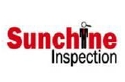 SUNCHINE QUALITY CONTROL TECHNOLOGY SERVICE CO., LTDApplicant Name ：Page 1 of 2Certification Application Form认证申请表SUNCHINE QUALITY CONTROL TECHNOLOGY SERVICE CO., LTDApplicant Name：Page 2 of 2